SPECIFICAȚII TEHNICE:Ansamblu de 3 coșuri pentru colectare selectivă a deșeurilorSistem cu 3 compartimente;Dimensiuni externe (± 5 cm): lungime x adâncime x înălțime: 750 mm x 250 mm x 600 mm; Material oțel inoxidabil;4 roți;Utilizare interior/exterior;Set de autocolante de separare a deșeurilor pentru hârtie, plastic, sticlă, cu pictograme pentru o    recunoaștere ușoarăModel de referință:  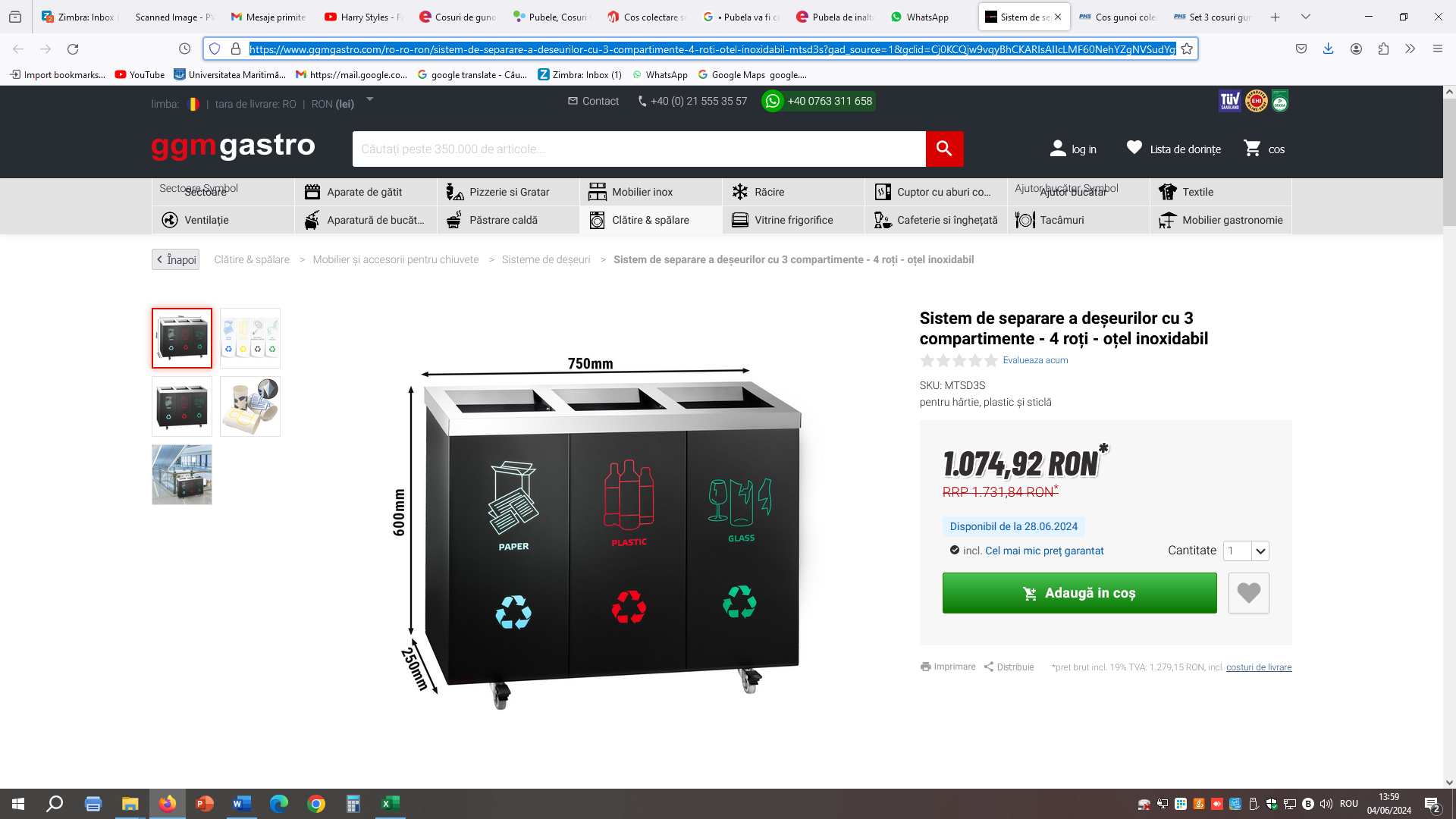 